Formato Desarrollo De Articulo Para I Jornada De Experiencias Educativas En Enfermería 2023INDICACIONES PARA LOS AUTORES (Recuerde eliminar lo marcado en azul posterior a la elaboración del documento)Este documento contiene las pautas para la redacción de trabajos finales para las la publicación sobre la I JORNADA DE EXPERIENCIAS EDUCATIVAS EN ENFERMERÍA 2023 los cuales serán recepcionados el 19 de octubre por el mail jornadas.enfermeria@usach.clEl objetivo de este documento es que se utilice como plantilla de ejemplo para la publicación del trabajo final. la cual debe considerar las siguientes secciones: Introducción, Metodología, Resultados, Discusión, Conclusiones, Agradecimientos y Bibliografía. Los autores son libres de agregar o eliminar secciones en caso que lo consideren necesarioEl trabajo debe tener una extensión máxima de ocho (8) páginas,  redactado en español.Hoja de trabajoEl tamaño de papel es carta, Antes de editar el documento, verificar la correcta selección del tamaño de papel. Los márgenes de página deben ser superior: 2 cm, inferior: 2 cm, derecho: 2 cm e izquierdo: 2.5 cm.FormatoSe debe usar el formato enviado sin alterar ninguna de las especificaciones.Tipo de letra: Times New Roman, tamaño:10, espaciado entre líneas y párrafos: 1.0.Se sugiere tener en cuenta los siguientes ítems cuando se realicen pruebas de errores gramaticales:Abreviaturas y acrónimosLas abreviaturas y acrónimos deben definirse la primera vez que son utilizados en el texto, aun cuando ya estuvieran definidos en el resumen.Figuras y tablasSegún APA 7Titulo xxxxxFigura 1 Identificación y descripción de figuras. Use A) “la figura de la (posición) muestra…”, B)”…”, si es un grupo de figuras como un conjunto de imágenes. Título XXXXTabla 1: identificación y referenciasI JORNADA DE EXPERIENCIAS EDUCATIVAS EN ENFERMERÍA 2023   Título del trabajoNombre/s Apellido/s1*, Nombre/s Apellido/s2 , Nombre/s Apellido/s3Filiación (Institución, Cuidad, Provincia/Estado, País)Filiación (Institución, Ciudad, Provincia/Estado, País)Filiación (Institución, Ciudad, Provincia/Estado, País)* e-mail del autor a quien debe dirigirse la correspondenciaRESUMENEl resumen del trabajo debe tener una extensión máxima de 200 palabras incluyendo espacios. Palabras claves: Incluir tres palabras que identifiquen el tema, separadas por comas.Abstract. Incluir el resumen del trabajo en inglés.Keywords: Incluir las palabras que identifican el tema en inglés, separadas por comas.INTRODUCCIÓN MATERIALES Y MÉTODO RESULTADOCONCLUSIONESAGRADECIMIENTOS Y RECONOCIMIENTOSREFERENCIASPara citas y referencias se usarán las normas APA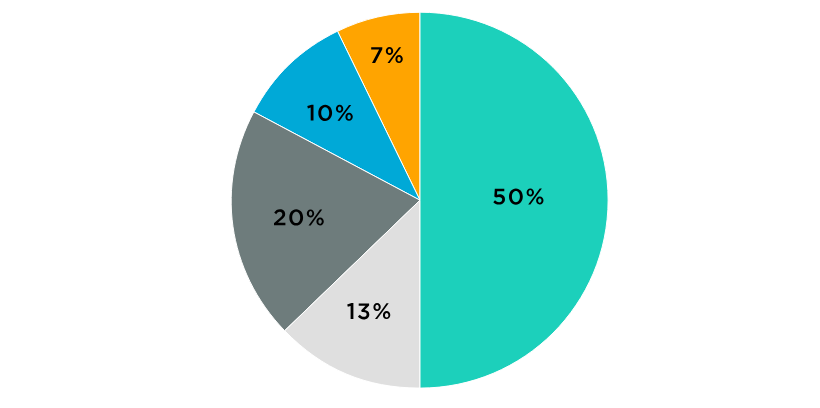 Esta sección se emplea para expresar agradecimientos a personas y/o instituciones que contribuyeron a la realización de trabajo.